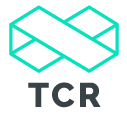 English for Year 3 TeachersOverview of TrainingBy the end of the course participants will:explore the requirements for Reading and Writing in Year Threebe aware of how progression in Writing can be supported with consistency across the whole school be able to promote the development of Reading and Writing skills.Course Contentto improve Writing progression in Year Threeto link Reading to Writing and Writing to Readingto explore the teaching of Whole Class Reading in Year Threeto be aware of the Age-Related Expectations for Reading and Writing for Year Threeto work on a cumulative collection of Writing skillsto know how to encourage effective, coherent Writing with a purposeto use effective assessment for learning in Reading and Writingto use games and activities that promote learningto encourage cross curricular linksCourse ProgrammeWriting and Reading ProgressionWriting and Reading ProvisionWriting and Reading StrategiesWriting for a PurposeGrammar, Vocabulary, Punctuation, Spellings and Handwriting expectationsBoosting areas of writing Marking support